Sponsorship FormDonor Information (please print or type)SponsorshipI (we) pledge a sponsorship of: Bronze ($1000) Silver (5000) Gold ($10,000) Bronze: Newsletter, quarterly professional development courses, link & logo on website & social media and recognition in newsletterSilver: Bronze + 2 Gala ticketsGold: Silver + Premier recognition at galaI (we) plan to make this contribution in the form of: cash check credit card paid onlineAcknowledgement InformationPlease use the following name(s) in all acknowledgements: 	I (we) wish to have our gift remain anonymous.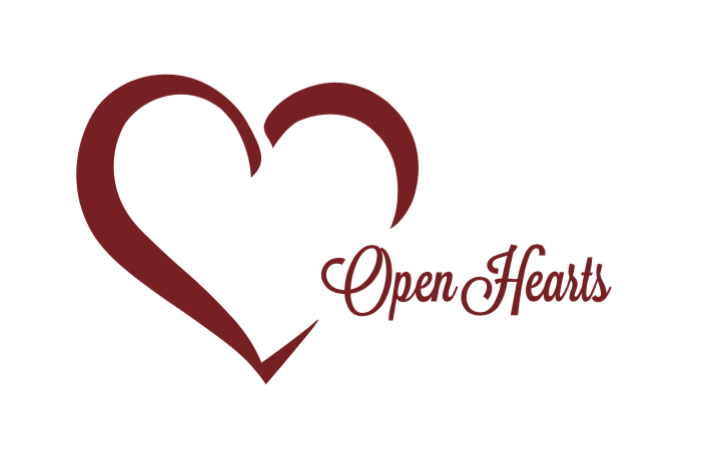 Open Heart Communities is dedicated to bridging the gap between foster care, residential care, and reunification today, to give children a better tomorrow.Company NameRep NameBilling addressCity, ST Zip CodePhone 1 | Phone 2Fax | EmailCredit card type | Exp. dateCredit card numberAuthorized signatureSignature(s)DatePlease make checks, corporate matches, 
or other gifts payable to:Please mail or email this form to:26340 ClaritaRedford, MI 48240admin@openheartcommunities.org